Агентский Договор № г. Дербент			                                                                                                     «___» _________2021Общество с ограниченной ответственностью «Даг-Тур» реестровый номер РТО 022271, именуемое в дальнейшем «Туроператор», в лице генерального директора Саидова Магомедсалиха Руслановича, действующего на основании  Устава, с одной стороны, и  _______________________________________”, именуемое в дальнейшем «Агент», в лице _________________________________________________  действующего на основании Устава, с другой стороны, совместно именуемые «Стороны», заключили настоящий Договор о нижеследующем:1. Предмет Договора1.1. По настоящему Договору Принципал поручает, а Агент обязуется за вознаграждение совершать от своего имени, но за счет Принципала, действия по реализации третьим лицам услуг Принципала на размещение в отелях, транспортное и экскурсионное обслуживание по стоимости, установленной в Приложениях к настоящему Договору и в счетах на оплату. 1.2. Указанные в п.1.1. Договора услуги Принципал оказывает на территории Российской Федерации.2. Права и обязанности Принципала2.1. Принципал обязан:2.1.1.  Предоставлять Агенту полную и достоверную информацию о потребительских свойствах оказываемых услуг. В случае изменения потребительских свойств и качеств предоставляемых Принципалом услуг незамедлительно поставить Агента в известность о произведенных изменениях.2.1.2.  При бронировании по заявке направить Агенту письменное подтверждение бронирования (или отказ) в течение 24 (двадцати четырех) часов с момента получения заявки Агента. Направление Принципалом Агенту счета на оплату забронированных услуг является подтверждением бронирования услуг по заявке. 2.1.3.   Оказать клиентам услуги в полном объеме и надлежащего качества в соответствии с подтвержденной заявкой на бронирование.                            2.1.4. В течение 5 (пяти) рабочих дней после получения от Агента отчета, подписать отчет и направить в адрес Агента почтой, либо, предоставить Агенту мотивированный отказ от подписания отчета.2.1.5. Выплатить Агенту вознаграждение, определенное условиями настоящего Договора.2.2. Принципал имеет право:	2.2.1. Изменить стоимость услуг в одностороннем порядке с письменным уведомлением об этом Агента за 30 (тридцать) дней до даты вступления в силу указанных изменений. Услуги, забронированные Агентом до даты получения уведомления Принципала, изменению стоимости не подлежат. 3. Права и обязанности Агента3.1. Агент обязан:3.1.1.  За вознаграждение, определенное настоящим Договором или указанное в Приложениях к Договору, осуществлять действия по реализации третьим лицам услуг Принципала.3.1.2. Предоставлять клиентам (заказчикам) полную и достоверную информацию о потребительских свойствах услуг, бронируемых у Принципала.3.1.3.  Производить бронирование услуг Принципала направляя заявку посредством сообщения по электронной почте. 3.1.4. Реализовать услуги и направлять клиентов только после согласования и подтверждения Принципалом бронируемой заявки.3.1.5. С момента получения от Принципала подтверждения заявки и счета на оплату заказанных/забронированных услуг, произвести полную 100% оплату услуг не позднее, чем за 7 (семь) дней до даты заезда клиентов, если иные условия (или срок) оплаты не согласованы между Сторонами.3.1.6. Ежемесячно, не позднее 3 (третьего) числа месяца, следующего за отчетным, предоставить Принципалу отчет Агента на услуги Принципала, дата окончания которых (выезд) наступила в отчетном месяце. Форма отчета Агента согласована Сторонами в Приложении № 1 к настоящему Договору.   3.2. Агент имеет право:3.2.1. Удержать агентское вознаграждение самостоятельно из всех сумм, полученных Агентом от третьих лиц, за реализацию услуг Принципала.3.2.2. Требовать от Принципала рассмотрения претензии при ненадлежащем исполнении обязательств с его Стороны, в срок, не превышающий 10 (десяти) рабочих дней.4. Порядок расчетов4.1. По настоящему Договору расчеты между Агентом и Принципалом производятся в рублях по ценам, указанным в Приложениях к Договору и в счетах на оплату.4.2. За выполнение поручения, предусмотренного настоящим Договором, Агент имеет право на получение агентского вознаграждения в размере 15  % с реализованной заявки. 4.3. В случае, если у Агента возникла дополнительная выгода при исполнении поручения по настоящему Договору, Стороны признают ее за Агентом. При этом подобная дополнительная выгода не является предметом настоящего Договора и расчетов между Агентом и Принципалом.4.4. Агент производит оплату забронированных по заявке услуг на основании счета Принципала, за вычетом причитающегося Агенту вознаграждения (согласно п. 4.2 настоящего Договора), сумма которого указывается в выставленном Принципалом счёте, за 7 дней до даты заезда клиентов, если иные условия (срок) не согласованы Сторонами. Обязательство Агента по оплате услуг считается выполненным после поступления денежных средств на расчетный счет Принципала.4.5. Агент ежемесячно предоставляет Принципалу отчет (согласно п. 3.1.6. настоящего Договора), который Принципал обязан утвердить или предоставить Агенту мотивированный отказ (разногласия) от утверждения отчета (согласно п. 2.1.5. настоящего Договора). 5. Ответственность Сторон5.1. За невыполнение или ненадлежащее выполнение обязательств по настоящему Договору Стороны несут ответственность на основании действующего законодательства Российской Федерации.5.1.1. В случае неисполнения или ненадлежащего исполнения одной из Сторон своих обязательств по настоящему Договору, которые повлекли убытки для другой Стороны (или клиента), виновная Сторона несёт финансовую ответственность и возмещает убытки потерпевшей Стороне (или клиенту), подтверждённые документально или установленные в порядке рассмотрения претензий. 5.2. Ни одна из Сторон не несет ответственность перед другой Стороной за неисполнение обязательств по настоящему Договору, обусловленное действием непреодолимой силы, то есть чрезвычайных и непредотвратимых при данных условиях обстоятельств, возникших помимо воли и желания Сторон, и которые нельзя предвидеть или избежать (форс-мажор), в том числе природные стихийные бедствия, издание актов государственных органов и другие обстоятельства, которые могут быть определены как непреодолимая сила.5.2.1. Свидетельство, выданное соответствующим компетентным органом, является достаточным подтверждением наличия и продолжительности действия непреодолимой силы.6. Особые условия6.1. Согласование и подтверждение Принципалом заявки (включая согласование и подтверждение в порядке выставления счета на оплату), а также зачисление на расчетный счет Принципала денежных средств по оплаченной Агентом заявке, является основанием для выполнения Принципалом своих обязательств по предоставлению клиентам услуг, определенных настоящим Договором. 6.2. Принципал обязуется использовать полученные от Агента персональные данные клиентов исключительно в целях исполнения данного Договора. Принципал обрабатывает персональные данные клиентов, указанные в заявке Агента, с соблюдением принципов и правил, предусмотренных Федеральным Законом от 27 июля 2006 г. «О персональных данных». Принципал обеспечивает конфиденциальность и безопасность персональных данных при обработке в соответствии с требованиями статьи 19 ФЗ «О персональных данных».7. Порядок разрешения споров7.1. Все споры и разногласия, которые могут возникнуть между Сторонами по настоящему Договору или в связи с ним, разрешаются путем переговоров.  В случае не достижения согласия в результате переговоров Сторона, заявляющая о существовании спора или разногласий по настоящему Договору, направляет другой Стороне письменную претензию, ответ на которую должен быть представлен заявителю в течение 7 (семи) рабочих дней с даты ее получения. 7.2. В случае невозможности разрешения разногласий путем переговоров или в претензионном порядке, споры подлежат рассмотрению в судебном порядке в арбитражном суде.8. Прочие условия8.1. Настоящий Договор вступает в силу с момента его подписания Сторонами и действует сроком на 1 календарный год. 8.2. Настоящий Договор будет автоматически пролонгирован на следующий календарный год, если ни одна из Сторон за 30 (тридцать) календарных дней до момента окончания срока его действия не заявит письменно о своем намерении расторгнуть Договор. Количество пролонгаций – не ограничено.8.3. Настоящий Договор может быть расторгнут досрочно по письменному Соглашению Сторон или каждой из Сторон в одностороннем порядке при условии направления другой Стороне письменного уведомления о предстоящем расторжении Договора не позднее, чем за 30 (тридцать) дней до даты его расторжения. В течение этого периода Стороны обязаны произвести полный расчет по операциям, вытекающим из настоящего Договора.8.4. Настоящий Договор составлен в 2 (двух) экземплярах, имеющих одинаковую юридическую силу, по одному экземпляру для каждой из Сторон.8.5. Приложения к настоящему Договору являются неотъемлемой его частью.9. Адреса, банковские реквизиты и подписи СторонE-mail: dagtour.mhl@mail.ru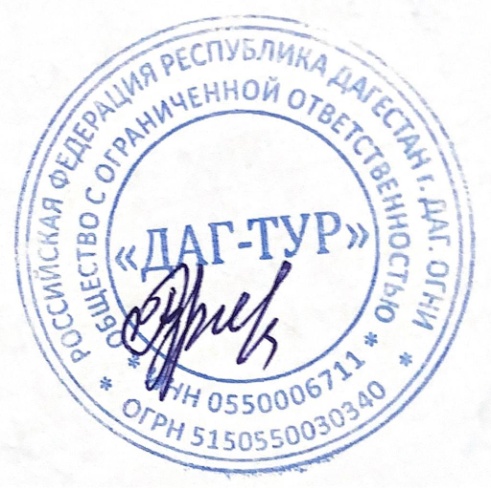 Генеральный директор:          					Генеральный директор:______________________ (Саидов М.Р.)		    	_____________________ м.п.					                           	 	м.п.ТУРОПЕРАТОР: ООО «ДАГ-ТУР»Юридический адрес: 368670,Россия, Республика  Дагестан,г. Дагестанские Огни, ул.Георгия Константиновича Жукова, д.9_Почтовый адрес:368608,г. Дербент,ул. Ленина 43_____________________________________________ОГРН 5150550030340ИНН 0550006711,КПП 055001001Р/С:40702810210000613788 в  АО «Тинькофф БанкК/с 30101810145250000974Бик 044525974Тел.8 928 508 40 44; 8 928 249 33 35АГЕНТ: